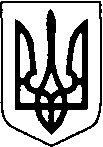 КОВЕЛЬСЬКА МІСЬКА РАДАВИКОНАВЧИЙ КОМІТЕТ                                                        РІШЕННЯ07.03.2022                                      м.Ковель                                      	 № 104Про переоформлення особового рахунка   Керуючись ч. 6 ст. 59 Закону України «Про місцеве самоврядування в Україні» та відповідно до ст. 5, 106 Житлового Кодексу України РСР, розглянувши матеріали, надані ремонтним житлово-комунальним підприємством №1 про переоформлення особового рахунка на підставі заяв громадян, виконавчий комітетВ И Р І Ш И В:Дозволити ремонтному житлово-комунальному підприємству №1 переоформити особовий рахунок:на квартиру №.......... по вул................,  житловою площею  –  40,2 кв.м. з померлого квартиронаймача .............. на його дружину .............., яка зареєстрована та проживає за даною адресою з 07.09.1987 року.Контроль за виконанням даного рішення покласти на першого заступника міського голови Тараса Яковлева.Міський голова								Ігор ЧАЙКА					